Додаток 1до рішення міської ради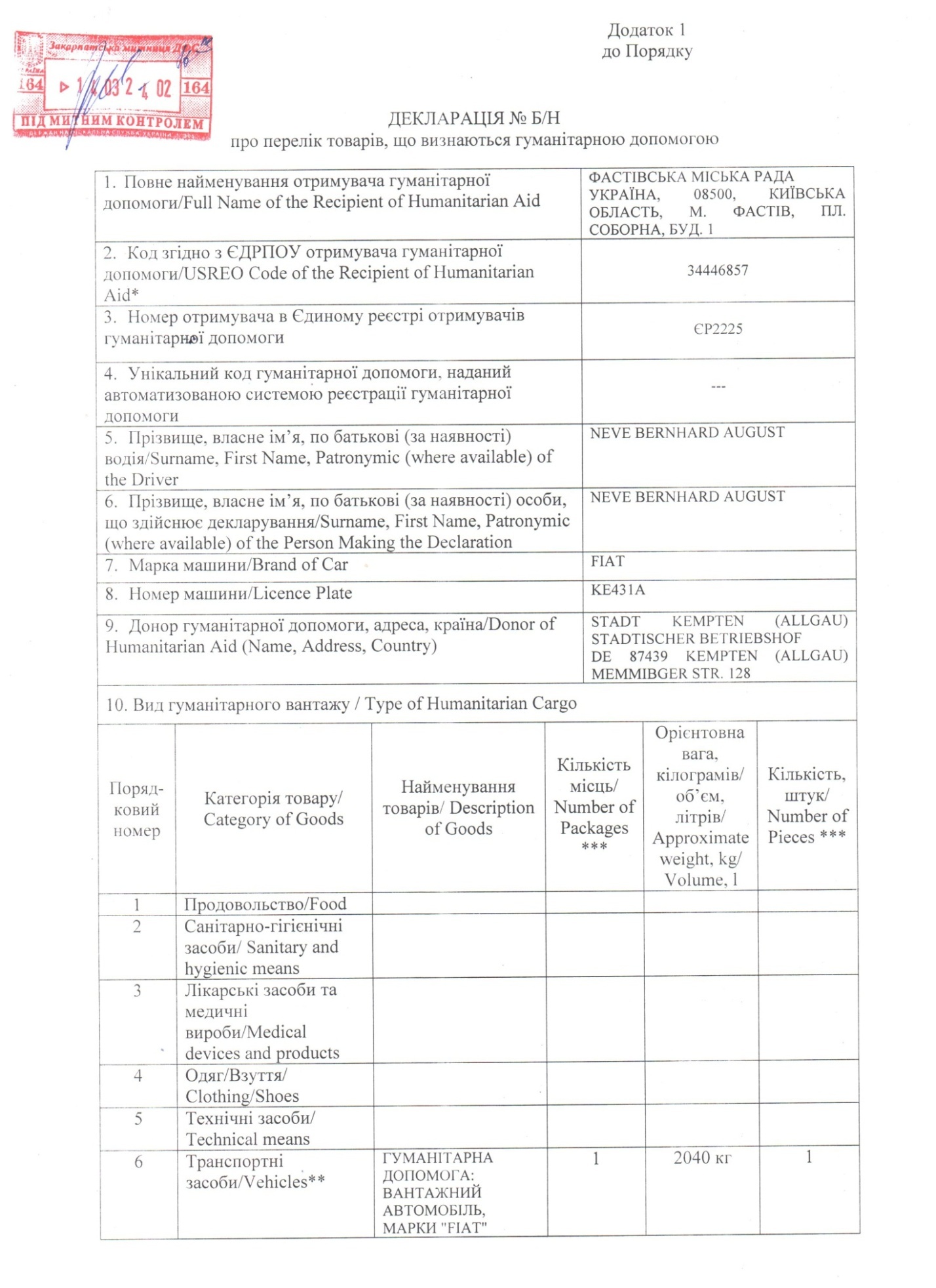 Продовження додатку 1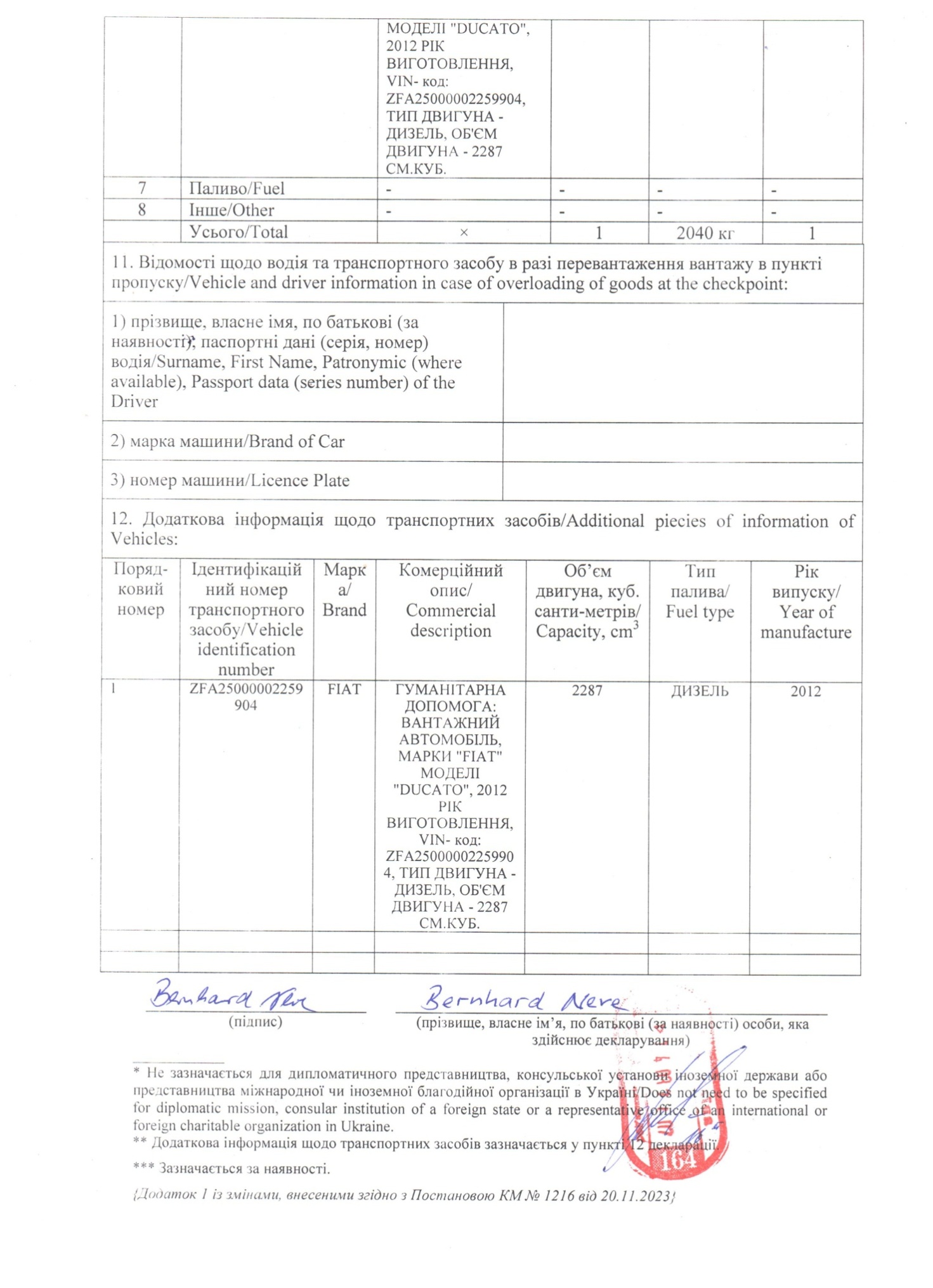 Секретар міської ради						Людмила РУДЯКДодаток 2до рішення міської ради 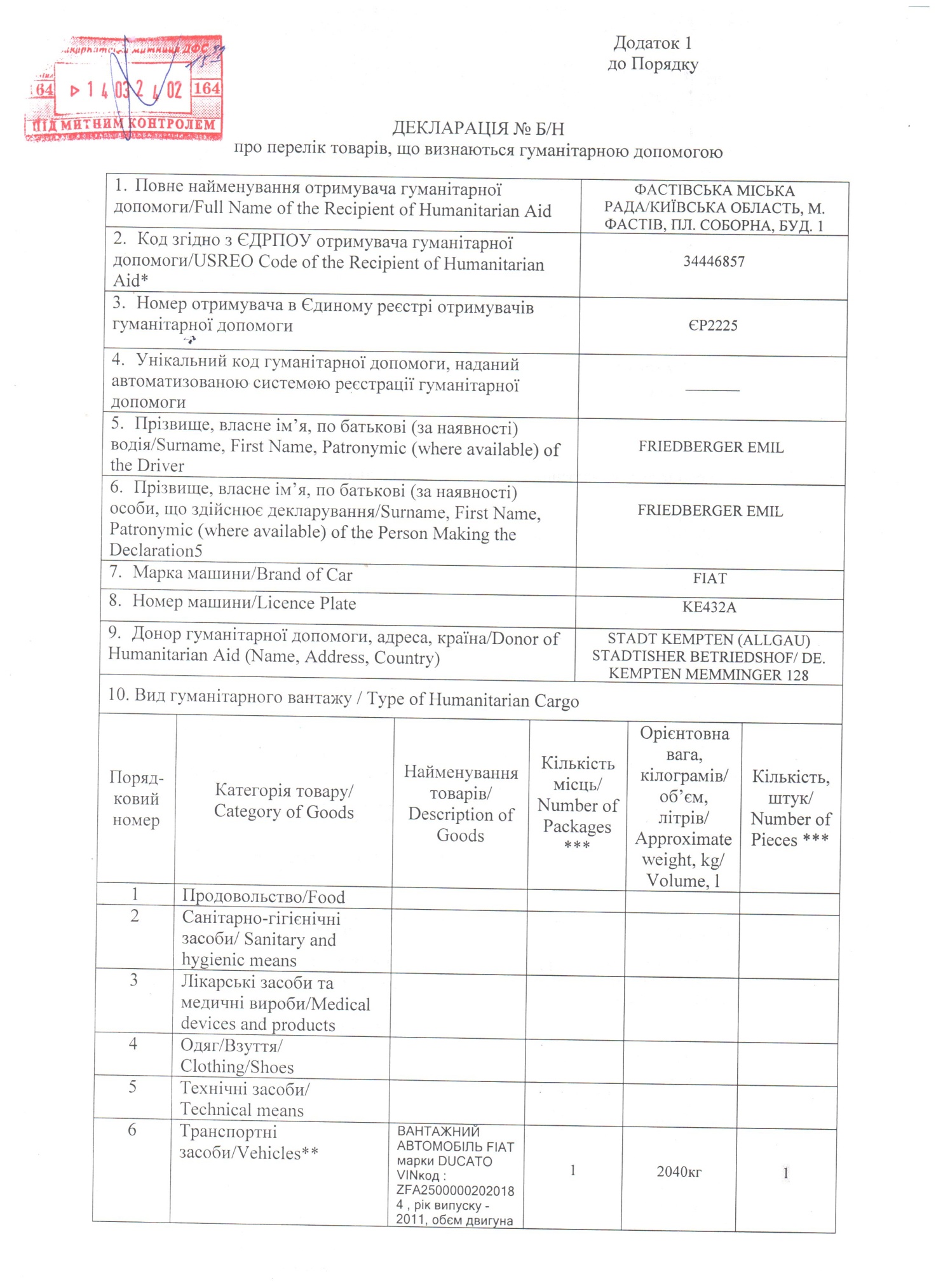 Продовження додатку 2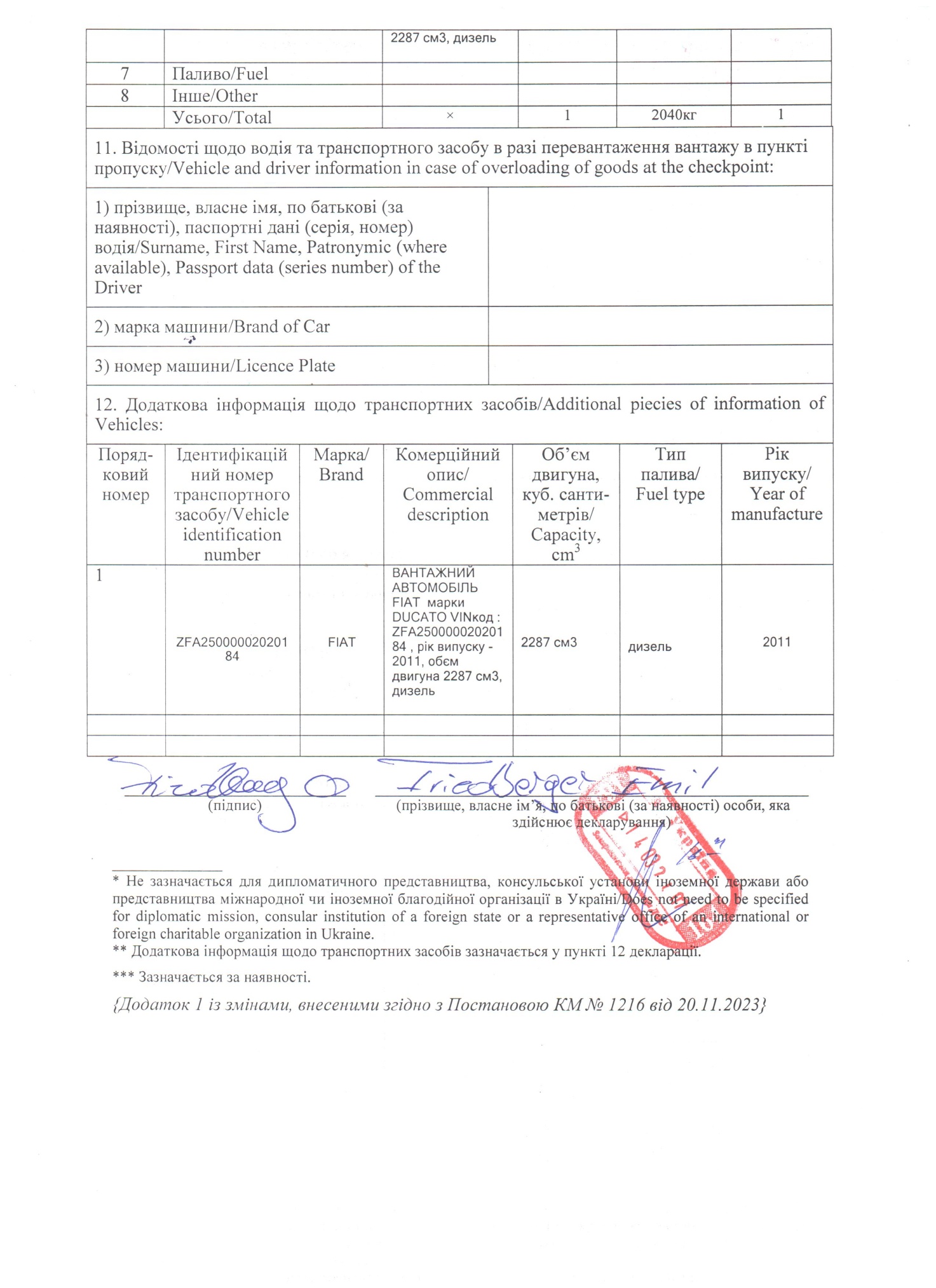 Секретар міської ради						Людмила РУДЯКДодаток 3до рішення міської ради Гуманітарна (благодійна) допомога, що приймається від міста Кемптен (Німеччина)Секретар міської ради						Людмила РУДЯКДодаток 4до рішення міської ради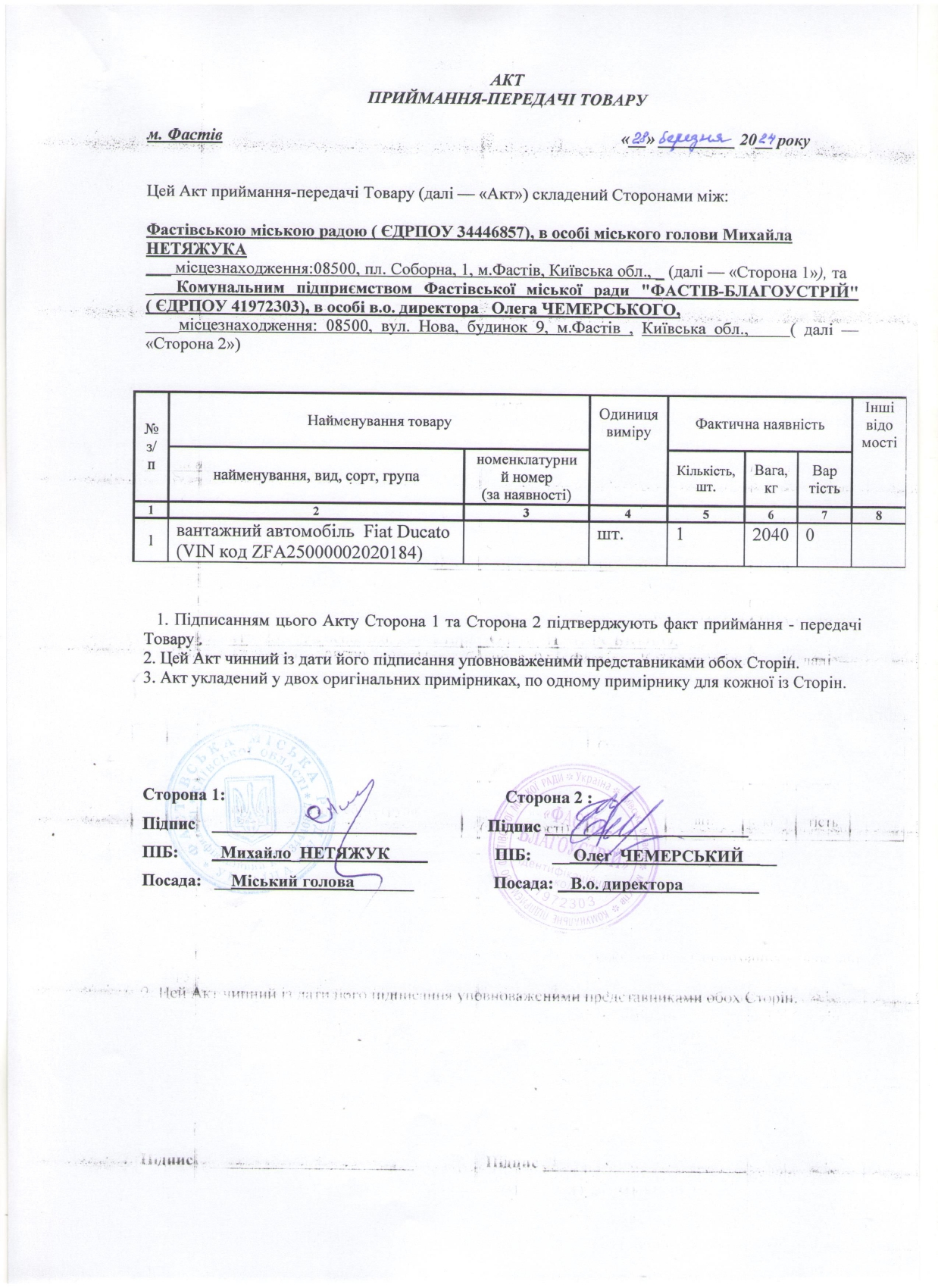 Секретар міської ради						Людмила РУДЯКДодаток 5до рішення міської ради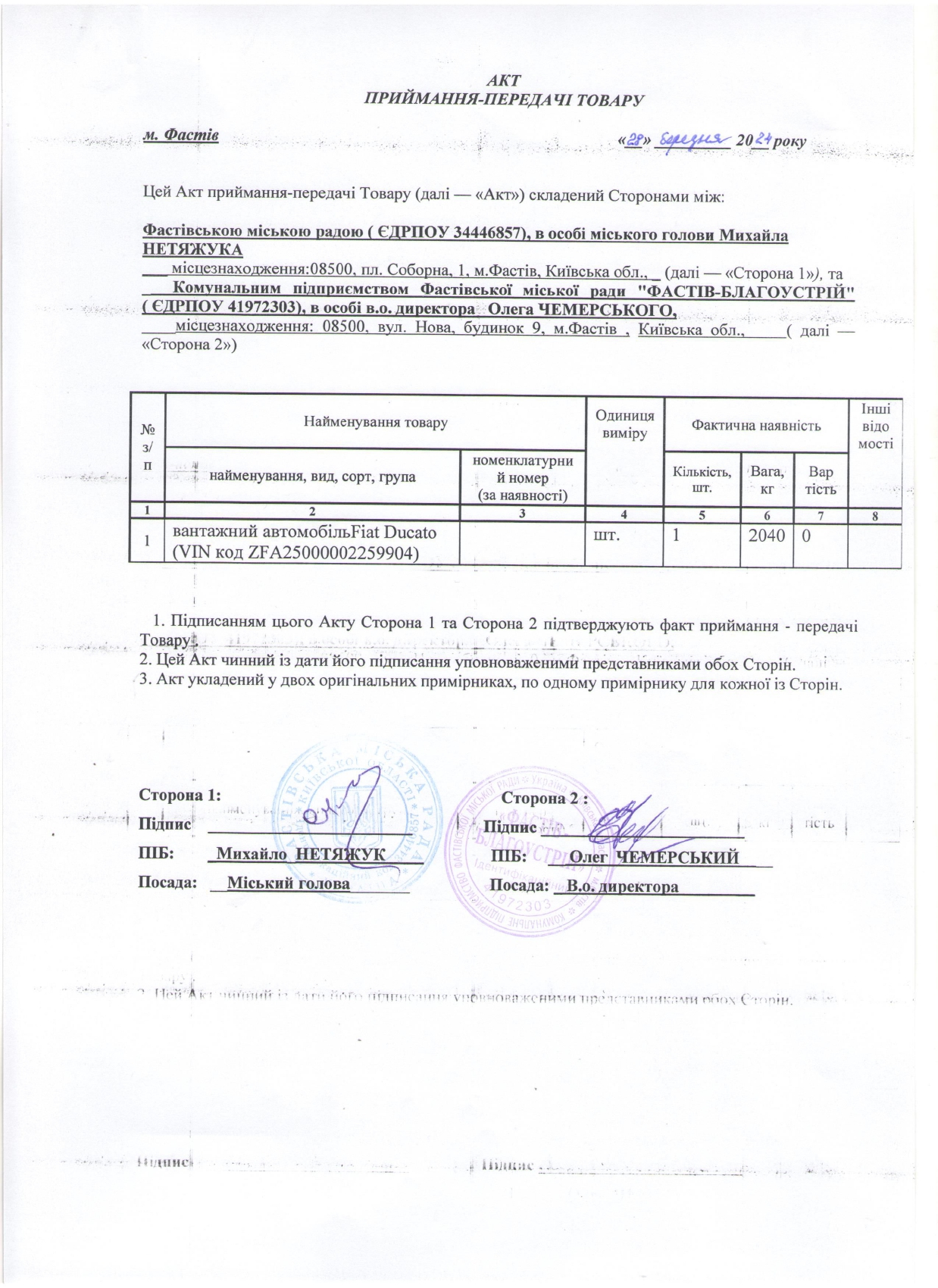 Секретар міської ради						Людмила РУДЯК№Об’єкт рухомого майнаОдиниця виміруКількістьСерійний номерВартість, грн.1Вантажний автомобіль Fiat Ducato, рік випуску – 2011, об’єм двигуна – 2287 см3, тип палива - дизельОд.1VIN код ZFA2500000202018484 836,60 грн.2Вантажний автомобіль Fiat Ducato, рік випуску – 2012, об’єм двигуна – 2287 см3, тип палива - дизельОд.1VIN код ZFA2500000225990484 836,60 грн.ВсьогоВсьогоВсьогоВсьогоВсього169 673,20